专项训练一：词　汇一、判断下列单词与图片是否相符, 相符的打“√”, 不相符的打“×”。1.　2.3.4.  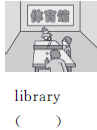 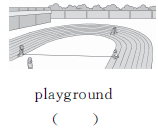 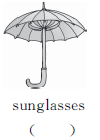 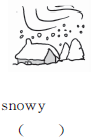 5.     6.    7.     8.   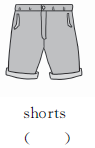 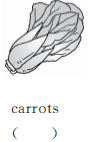 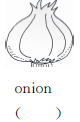 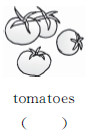 9. 10.   　　11.   12. 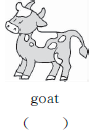 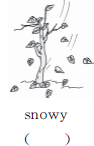 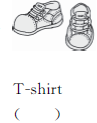 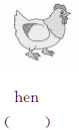 二、给下列图片找到相应的单词。1. A. skirt    B. jacket    C. dress    D. sweater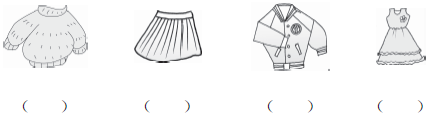 2. A. windy  B. cloudy    C. rainy    D. sunny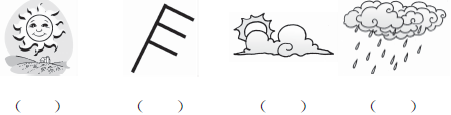 3. A. teachers' office    B. art room    C. music room    D. library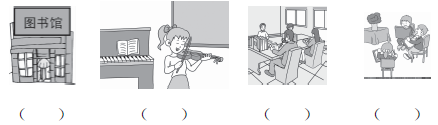 4. A. tomatoes    B. potatoes     C. onions     D. carrots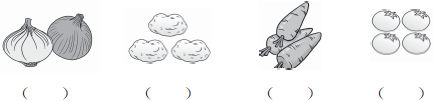 三、把下列单词或短语分类。(填序号即可)①jacket      ②PE　　　③pear　　　④English class     ⑤music class     ⑥dress  ⑦horse       ⑧cloudy    ⑨sunny     ⑩peach       ⑪apple      ⑫pants⑬rainy  ⑭hen  ⑮sheep  ⑯shorts  ⑰goat  ⑱watermelon  ⑲snowy  ⑳Chinese class1. Fruit(水果)：____________________2. Animal(动物)：____________________3. Clothes(衣服)：____________________4. Weather(天气)：____________________5. Class(课程)：____________________四、仿照例子完成下列各题。第一组：cow cowstomato__________, dress__________, sheep__________, potato__________第二组：man womanthis__________, those__________第三组：fat thinhot__________, cheap__________, big__________, short__________第四组：they're they arelet's__________,  who's__________, what's__________第五组：three third(第三)one__________, two__________第六组：brother brother'sJohn__________, your__________, Mike__________五、改变单词中的一个字母, 使它变成一个关于动物名称的单词。1. how→________	2. big→________3. fat→________	4. pen→________5. coat→________	6. lamp→________7. house→________	8. pear→________六、英汉对对碰选一选。(　　) 1. go to the playground	A. 音乐教室(　　) 2. teachers' office	B. 英语课(　　) 3. music room	C. 天气预报(　　) 4. art room	D. 穿上(　　) 5. English class	E. 去上学(　　) 6. have breakfast	F. 体育课(　　) 7. just a minute	G. 多少(　　) 8. get up	H. 起床(　　) 9. go to school	I. 教师办公室(　　) 10. go to bed	J. 多少钱(　　) 11. weather report	K. 刚好合适(　　) 12. computer room	L. 稍等一会儿(　　) 13. PE class	M. 为什么(　　) 14. what for	N. 计算机房(　　) 15. how much	O. 美术教室(　　) 16. how many	P. 脱下(　　) 17. what about	Q. 吃早饭(　　) 18. just right	R. 怎么样(　　) 19. put on	S. 上床睡觉(　　) 20. take off	T. 去操场七、单项选择。(　　) 1. Do you have lunch________ school?A. under	B. at	C. on(　　) 2. It's________ in Moscow. You should(应该)wear a coat. A. warm	B. cold	C. hot(　　) 3. It's________. We can't play football on the playground. A. rainy	B. sunny	C. warm(　　) 4. —How many________ are there? —Twelve. A. sheep	B. a sheep	C. two sheep(　　) 5. —________are the shorts? —Sixty yuan. A. How many	B. How much	C. How old(　　) 6. The coat is________ expensive. A. to	B. too	C. two(　　) 7. Look________ the blackboard. A. in	B. at	C. of(　　) 8. —It's hot. What do you want to wear?—I want to wear a ________. A. dress	B. sweater	C. coat(　　) 9. —What's the weather like today?—It's ________. A. rainy	B. sun	C. cloud(　　) 10. —Is this________ T-shirt, Tom?—Yes, it is. A. him	B. you	C. your八、根据图片完成句子。1. —Are these your________? —Yes, ________ ________. 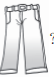 2. It's ________. I can wear my________. 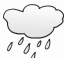 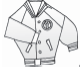 3. I see five________,  eight________,  two________ and three________. 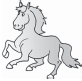 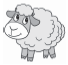 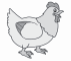 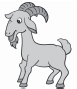 4. It's 9：00. It's time for________ class . 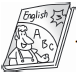 5. The________ looks like a “T”. 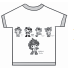 专项训练一：词　汇一、1. ×　2. √　3. ×　4. √　5. √　6. ×　7. √  8. √　9. ×　10. ×　11. ×　12. √二、1. D A B C　  2. D A B C　  3. D C A B　  4. C B D A三、1. ③ ⑩ ⑪ ⑱  　2. ⑦ ⑭ ⑮ ⑰　   3. ① ⑥ ⑫ ⑯    4. ⑧ ⑨ ⑬ ⑲　5. ② ④ ⑤ ⑳四、第一组：tomatoes；dresses；sheep；potatoes第二组：that；these第三组：cold；expensive；small；long/tall第四组：let us；who is；what is第五组：first；second第六组：John's；yours；Mike's五、1. cow　2. pig　3. cat　4. hen　5. goat　6. lamb  7. horse　8. bear六、1. T,   2. I,   3. A,   4. O,   5. B,   6. Q,   7. L,   8. H,   9. E,   10. S,   11. C,  12. N,   13. F,   14. M,   15. J,   16. G,   17. R,   18. K,   19. D,   20. P七、1. B,   2. B,   3. A,   4. A,   5. B,   6. B,   7. B,   8. A,   9. A,   10. C八、1. jeans; they are　2. rainy; jacket  3. horses；sheep；hens；goats　4. English  5. T-shirt